Занятие по рисованию «Колобок»Задачи:
— продолжать формировать навык у детей рисовать предмет округлой формы (колобок), закрашивать, полученное изображение сверху вниз;
— закреплять навык держания кисточки;— развивать умение слушать и понимать задаваемые вопросы и отвечать на них;— воспитывать доброжелательность, отзывчивость;
— воспитывать интерес к русским народным сказкам.Материалы, оборудование:Лист бумаги, краски, кисточки.Ход занятия.Взрослый: почтальон Печкин принес нам письмо. Давайте его прочитаем.«Здравствуйте, ребята! Пишет вам бабушка. Убежал от нас колобок скучно нам без колобка. Просит меня дед испечь еще колобка, да муки уже совсем не осталось».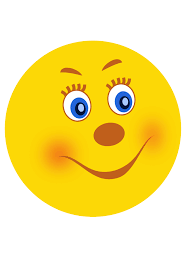 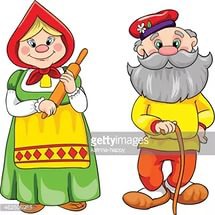 Взрослый: Давай, поможем бабушке?Взрослый предлагает: давай мы его рассмотрим - какой он формы, какого цвета. (он круглый,  желтого цвета)Взрослый: Похож колобок на наше солнышко? (да) А на что он еще похож? (на апельсин, на мяч, на яблоко, на воздушный шарик)Взрослый: Посмотри, как мы будем рисовать колобка.Один, два, три, четыре, пять -  начинаю рисовать!(Взрослый рисует (проговаривая) желтым цветом круг. Держу кисточку за юбочку ведущей рукой, другой рукой я держу лист.  Два пальчика здороваются, три держат. Провожу плавную линию слева - направо и замыкаю в кольцо. Потом закрашиваю получившийся круг сверху – вниз. Не выходя за края круга. Вот и получился колобок. (по желанию ребенка можно оживить колобка - дорисовать глаза и рот)Взрослый: Давай в воздухе нарисуем круг.Взрослый: Подготовим наши пальчики Пальчиковая гимнастикаКолобок - колобок румяный бок(Левая кисть лежит на столе ладонью вверх)Покатился во лесок(Правой раскрытой ладонью круговыми движениями, каккатаем пластилиновый шарик, водим поверх левой ладошки)Встретил там Зайчонка(Двумя пальчиками каждой руки изображаем ушки «зайчика»слегка сгибая и разгибая - указательный и среднийподняты вверх, остальные прижаты к ладони)А потом Волчонка,(Ладонь под прямым углом. Указательный палец опирается на большой.Все пальцы прижаты друг к другу.)Мишку -  топтыжку(Кулачки сжать потопать по столу)А хитрая ЛисичкаСъела Колобка(Пальцы обеих рук быстро соединить в замок)Взрослый: А теперь давай нарисуем колобка. (обращает внимание на осанку ребенка, помогает в рисовании колобка)Взрослый: Какие молодцы, очень  красивые колобки получились, бабушка будет довольна!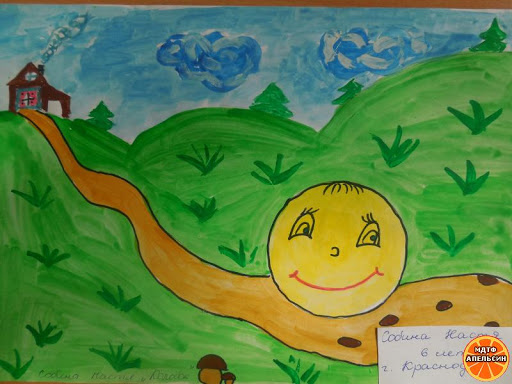 